									LASKU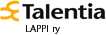 Talentia Lappi ryTalous.lappi@talentia.fi			Pöytäkirja  __ / 2024  __§, __§Täytä jokaista maksutapahtumaa kohden oma laskupohja. Liitä laskuun alkuperäiset kuitit, päivää ja allekirjoita lasku. Puutteellisesti täytettyä laskua ei hyväksytä maksettavaksi. Älä niittaa tai teippaa kuittia laskupohjaan kiinni.Allekirjoitus:           _______________________________________   ---/-------.2024Maksaja:                  _______________________________________    ___/___ 2024Hyväksyjä:               _______________________________________    ___/___ 2024MAKSUNSAAJAN TIEDOTNimi (ja henkilötunnus matkakorvauksia laskuttaessasi)Pankki ja tilinumero (IBAN)LASKUN ERITTELYLASKUN ERITTELYPäivämääräTapahtuma-/kuluselitys                                       SummaTapahtuma-/kuluselitys                                       Summa                                                                            Yhteensä                                                                              Yhteensä                                                                              Yhteensä  